F1 TEB U 4ALLER: TO…………………Je……………………				nous……………………Tu……………………				vous……………………Il/elle/on……………………			ils/elles……………………Verbe en contexte : traduis les phrases suivantes.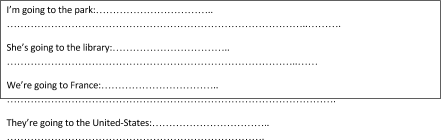 Vocabulaire du sportPrépositionsIl va ……… ?  Écrivez la préposition qui convient pour finir la phrase.Les prépositions de lieuSurS_ _ _D _ _ _D _ _ _ _ _D _ _ _ _ _ _ _A  C_ _ _   D_Fais une liste de tous les vêtements que tu connais en français Verbes à conjuguer en françaisDes verbes à l’infinitif :Questions en françaisL’inversion en FrançaisEst-ce que tu aimes les frites ? =  Aimes-tu les frites ?Est-ce que nous aimons le chocolat ? = Aimons-nous le chocolat ?Est-ce que vous regardez la télé ? =  Regardez-vous la télé ?Est-ce qu’elles écoutent de la musique ? =  Ecoutent-elles de la musique ?Est-ce qu’il mange un sandwich ? = Mange-t-il un sandwich ?Est-ce qu’elle aime les croissants ? = Aime-t-elle les croissantsOù est-ce que nous allons ? = Où allons-nous ?Pourquoi est-ce que tu manges ce biscuit ? = Pourquoi manges-tu ce biscuit ?Ecrivez la question équivalenteFrançaisAnglaisUne équipeA soccer ballUn footballeurA stadiumContreMarquer un butTo win a gamePerdre un matchUn ticket de métroA subway station A scarfLe blason de l’équipeUne casquetteA jerseyUn shortDes chaussettes (f)Shoes Le meilleur, la meilleure, les meilleurs, les meilleuresUn rendez-vousSeason ticket holder Un clubGloves Un supporterWarm up (pants and tops)Le blousonUne chaise/un siège Le vestiaireàSingulierplurielMasculin(à+le)                         ………(à+les)FémininA la(à+les)………... piscine………... école………... lycée………... café………... stade………... restaurant………... médiathèque………... match………... bureau du proviseur………... magasin………... cantine………... classe………... labo de langues………... Maison des Jeunes………...  discothèque………... salle d’informatiqueMasculinFéminin To do=To play=To be=To have=To eat=Je Tu Il NousVousIls AnglaisTo swimTo diveTo watchTo listenTo wearTo buyTo goFrançais En Français?Exemple en Français Do/does/is/are/…. ?Est-ce que/qu’whatWhereWhenWith whomWhyPourquoiPourquoi est-ce que tu vas au bureau du proviseur ?Est-ce que vous faites du tennis ?Où est-ce qu’ils vont ?Avec qui est-ce que nous dinons ?Quand est-ce que vous allez au labo ?Pourquoi est-ce que vous nagez ?Est-ce qu’il aime le sport ?Avez-vous des croissants pour moi ?